NAME: TIAMIYU AISHA BOLAJICOLLEGE: MHSDEPARTMENT: PHARMACYMATRIC NUMBER: 19/MHS11/136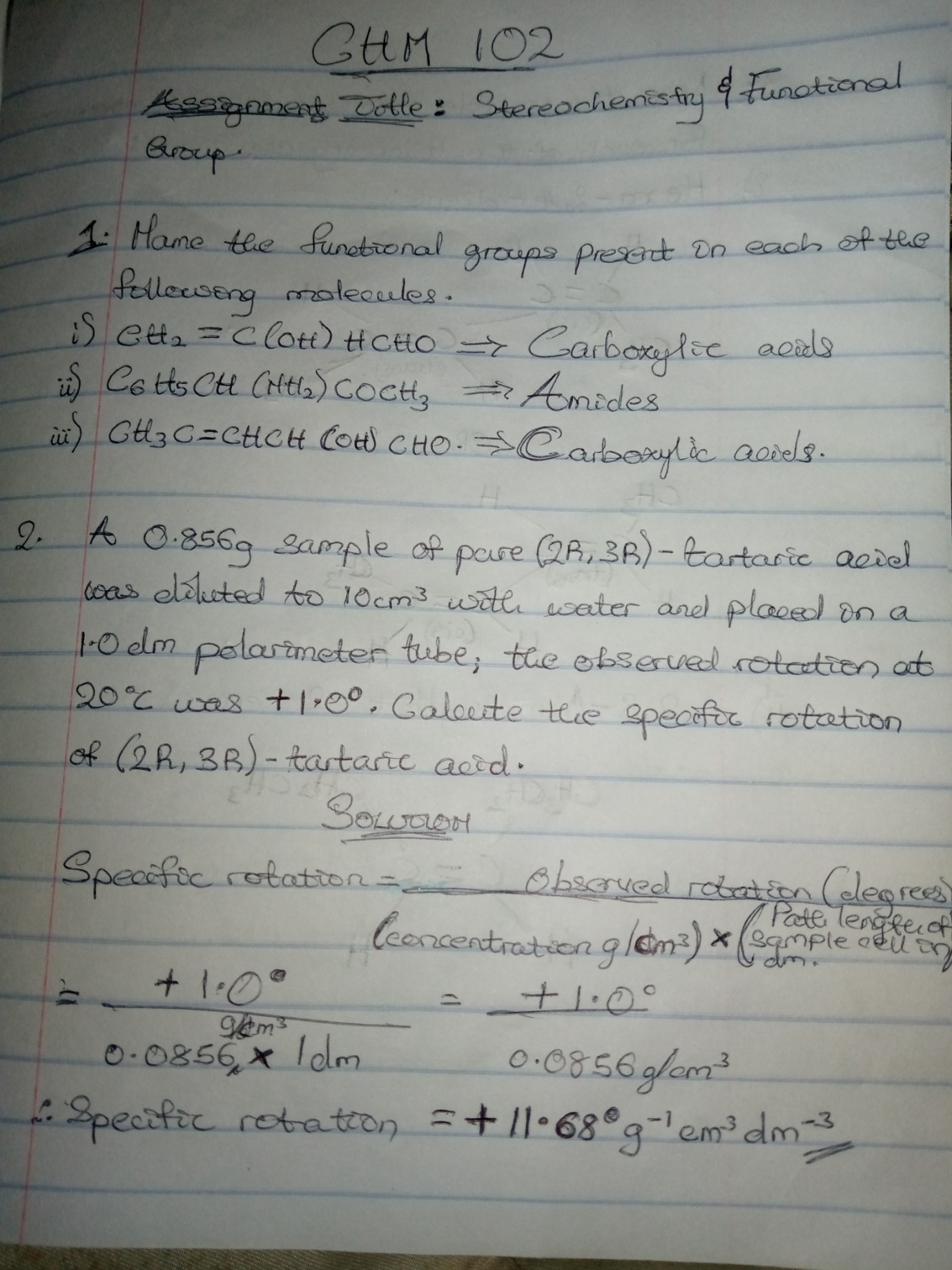 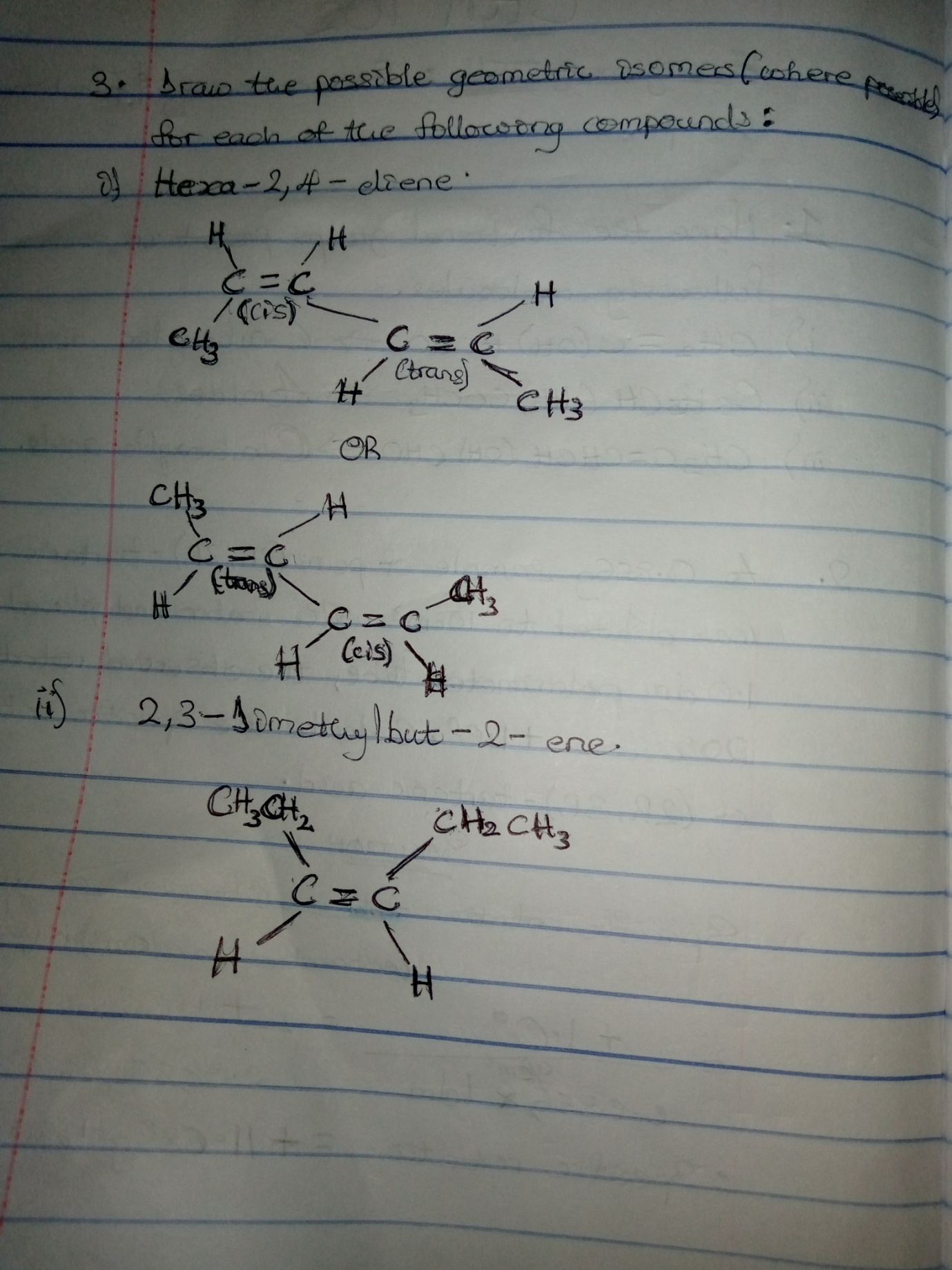 